臺北市立瑠公國民中學108學年度第一學期八年級數學科第二次定期評量答案卷※圖形僅供參考，答案以黑色原子筆寫在答案卷	                                        八年____ 班  座號:_____  姓名:_____________一、單選題：30分(每題3分) 二、填充題：60分(每格3分) 【答案需以最簡根式表示，否則不予計分】三、計算題：10分【需寫計算或推論過程，答案以最簡根式表示，否則不予計分】1.2.3.4.5.6.7.8.9.10.(1)(2)(3)(4)(5)(6)(7)(8)(9)(10)(11)(12)(13)(14)(15)(16)(17)(18)(19)(20)1. 因式分解  (3分)答:2.(1)？ (2分)答:(2)這三項挑戰經過的距離（即）
總共多少？ (2分)答:3.	求  :  :  為何？  (3分)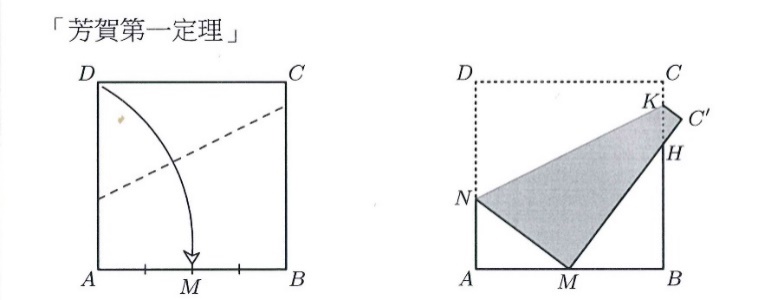 答:2.(1)？ (2分)答:(2)這三項挑戰經過的距離（即）
總共多少？ (2分)答: